COĞRAFYA DERSİ 10. SINIF 1. DÖNEM 3. YAZILI SORULARI (4)… – …  EĞİTİM VE ÖĞRETİM YILI ………..……………..… OKULU 10/… SINIFICOĞRAFYA DERSİ 1. DÖNEM 3. YAZILISITarih: …/…/……ADI SOYADI:………………………… NU:………….. PUAN:………1.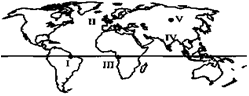 Aşağıdaki bilgileri yukarıda verilen haritaya göre doldurunuz.(12 p)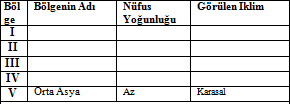 2. (8P)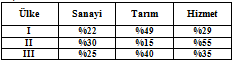 Aktif nüfuslarının sektörlere dağılışı verilen yukarıdaki ülkelerin;A)En gelişmiş olanı………………numaralı ülkedir.B)En az gelişmiş olanı ise………………numaralı ülkedir.Aşağıdaki ifadelerin doğru ya da yanlış olduklarını parantez içerisine belirtiniz.(D=Doğru, Y=Yanlış) (10p)3. Ülkemizde ilk nüfus sayımı 1935 yılında yapılmıştır.   (…..)4. Gnays, Mermer ve elmas başkalaşım taşlarına örnektir.(…..)5. Endonezya’da ve Doğu Afrika ülkelerinde deprem olma ihtimali azdır.                                                                     (…..)6. Nüfus sayımları sonucunda, bir ülkedeki çalışan ve işsiz nüfus belirlenebilir.                                                            (…..)7. Soğuğa dayanıklı ve iğne yapraklı ağaçlardan oluşan; tayga adı verilen ormanlara sert karasal iklim bölgelerinde rastlanır.          (…..)Aşağıda boş bırakılan yerleri cümleyi doğru şekilde tamamlayacak kelimelerle doldurunuz .(10p)8. Yaş piramidinin tabanının geniş olması ülkenin ……………………….. ……….ülke olduğunu gösterir.9. Muson ikliminde en fazla yağış………………mevsiminde düşer.10. ABD’nin Kaliforniya eyaleti ile Avustralya’nın GB ve GD’sunda görülen iklim tipi …………………………iklimidir.11. Nüfus artış hızı en yüksek olan kıta ……………………12. Ülkemizde nüfusu en az olan bölge …………………….. bölgesidir.Aşağıdaki soruları cevaplandırınız13. Gelişmiş  olan ülkelerin nüfus özelliklerinden 5 (beş) tanesini yazınız.(10p)14. Nüfusun dağılışını etkileyen beşeri faktörlerden5 (beş) tanesini yazınız. (10p)Aşağıdaki sorularda doğru seçeneği işaretleyiniz.(15P)15. Aşağıda verilen cümlelerden hangisi doğru değildir?A)Tortul taşların içinde fosile rastlanır.B)Peribacalarının oluşumunda akarsular, sel suları ve rüzgarlar etkili olmuştur.C)Tor topografyası granit bloklardan oluşur.D)Karstik (bilgi yelpazesi.net) kaynakların suları sıcaktır.E)Azonal topraklarda horizonlaşma yoktur.16. Aşağıdakilerden hangisi nüfus artışının olumlu sonuçlarından değildir?A)Vergi gelirleri artar.B)İhracatta rekabet kolaylaşır.C) İç ve dış göçler artar.D)Mal ve hizmetlere talep artar.E)İşçi ücretleri düşer.17.   Aşağıdakilerden hangisi doğal set gölü oluşturmaz?A) HeyelanB)VolkanizmaC)BuzulD)AlüvyonE)Rüzgar18.  Aşağıdaki yerlerin hangisinde kayaların kimyasal yolla parçalanması daha hızlıdır?A)AkdenizB)KarasalC)EkvatoralD)ÇölE)Savan19.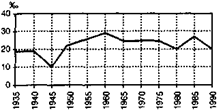 Yukarıdaki grafikte Türkiye'nin 1935-1990 yılları arasındaki nüfus artış hızı belirtilmiştir.Aşağıdakilerden hangisi grafiğe göre yanlıştır?A) Artış hızının en az olduğu dönem 1940-1945 arasıdır.B) 1935’ten 1990 yılına kadar nüfus devamlı artmıştır.C) 1950'den sonra nüfus artış hızı devamlı artmıştır.D) Artış hızının en fazla olduğu dönem 1960'dır.E) 1940 ile 1945 yılları arasında nüfus artış hızında çok önemli bir azalma olmuştur.Başarılar Dilerim…